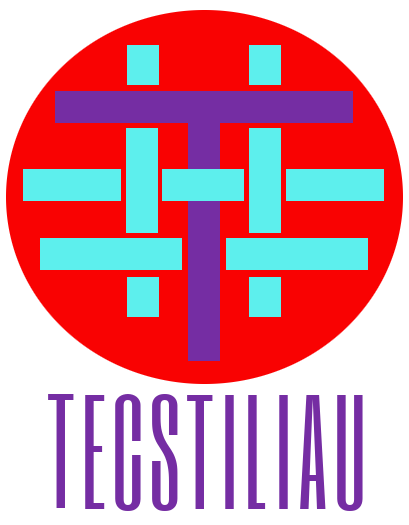 

Ein cenhadaeth yw hwyluso'r gwaith o godi ymwybyddiaeth a datblygu 
a hyrwyddo sgiliau tecstilau yng Nghymru.

Our mission is to facilitate the development, awareness and promotion 
of textile-based skills in Wales.Os hoffech gael eich ystyried fel tiwtor gweithdy ar gyfer ein rhaglen o weithgareddau a digwyddiadau cyffrous sydd i ddod, cwblhewch y ffurflen gais hon a'i chyflwyno ar 
e-bost i tecstiliau@gmail.com.If you would like to be considered as a workshop tutor for our upcoming programme of activities and events please complete this application form and submit it by email to tecstiliau@gmail.com.Gwybodaeth / INFORMATION:
Gofalwch lenwi pob adran. Please ensure that all sections have been completed.Gwybodaeth / INFORMATION:
Gofalwch lenwi pob adran. Please ensure that all sections have been completed.Gwybodaeth / INFORMATION:
Gofalwch lenwi pob adran. Please ensure that all sections have been completed.Gwybodaeth / INFORMATION:
Gofalwch lenwi pob adran. Please ensure that all sections have been completed.Gwybodaeth / INFORMATION:
Gofalwch lenwi pob adran. Please ensure that all sections have been completed.Gwybodaeth / INFORMATION:
Gofalwch lenwi pob adran. Please ensure that all sections have been completed.Gwybodaeth / INFORMATION:
Gofalwch lenwi pob adran. Please ensure that all sections have been completed.Gwybodaeth / INFORMATION:
Gofalwch lenwi pob adran. Please ensure that all sections have been completed.Gwybodaeth / INFORMATION:
Gofalwch lenwi pob adran. Please ensure that all sections have been completed.Gwybodaeth / INFORMATION:
Gofalwch lenwi pob adran. Please ensure that all sections have been completed.Gwybodaeth / INFORMATION:
Gofalwch lenwi pob adran. Please ensure that all sections have been completed.Gwybodaeth / INFORMATION:
Gofalwch lenwi pob adran. Please ensure that all sections have been completed.Gwybodaeth / INFORMATION:
Gofalwch lenwi pob adran. Please ensure that all sections have been completed.Cyfenw:Surname:Enwau Cyntaf:
Forenames:Enwau Cyntaf:
Forenames:Enwau Cyntaf:
Forenames:Cyfeiriad:
Address:
Cyfeiriad:
Address:
Côd Post:
Postal Code:Côd Post:
Postal Code:Côd Post:
Postal Code:E-bost:E-mail:Rhif Ffôn:
Telephone:Rhif Ffôn:
Telephone:Rhif Ffôn:
Telephone:Ffôn Symudol:
Mobile:Ffôn Symudol:
Mobile:Ffôn Symudol:
Mobile:Ym mha iaith yr hoffech i ni gyfathrebu â chi:
Preferred language of communication:Ym mha iaith yr hoffech i ni gyfathrebu â chi:
Preferred language of communication:Ym mha iaith yr hoffech i ni gyfathrebu â chi:
Preferred language of communication:Ym mha iaith yr hoffech i ni gyfathrebu â chi:
Preferred language of communication:Ym mha iaith yr hoffech i ni gyfathrebu â chi:
Preferred language of communication:Ym mha iaith yr hoffech i ni gyfathrebu â chi:
Preferred language of communication:Ym mha iaith yr hoffech i ni gyfathrebu â chi:
Preferred language of communication: Saesneg   
     English Saesneg   
     English Saesneg   
     EnglishCymraeg 
    WelshCymraeg 
    WelshCymraeg 
    WelshGallaf diwtora yn yr ieithoedd canlynol … [ticiwch os gwelch yn dda ]
I can teach in the following languages … [please tick ] Gallaf diwtora yn yr ieithoedd canlynol … [ticiwch os gwelch yn dda ]
I can teach in the following languages … [please tick ] Gallaf diwtora yn yr ieithoedd canlynol … [ticiwch os gwelch yn dda ]
I can teach in the following languages … [please tick ] Gallaf diwtora yn yr ieithoedd canlynol … [ticiwch os gwelch yn dda ]
I can teach in the following languages … [please tick ] Gallaf diwtora yn yr ieithoedd canlynol … [ticiwch os gwelch yn dda ]
I can teach in the following languages … [please tick ] Gallaf diwtora yn yr ieithoedd canlynol … [ticiwch os gwelch yn dda ]
I can teach in the following languages … [please tick ] Gallaf diwtora yn yr ieithoedd canlynol … [ticiwch os gwelch yn dda ]
I can teach in the following languages … [please tick ]  Saesneg   
     English Saesneg   
     English Saesneg   
     EnglishCymraeg 
    WelshCymraeg 
    WelshCymraeg 
    WelshA ydych yn dymuno cymorthydd gweithdy? (ar gyfer offer a paratoi)
Do you require a workshop assistant? (for equipment & set-up)A ydych yn dymuno cymorthydd gweithdy? (ar gyfer offer a paratoi)
Do you require a workshop assistant? (for equipment & set-up)A ydych yn dymuno cymorthydd gweithdy? (ar gyfer offer a paratoi)
Do you require a workshop assistant? (for equipment & set-up)A ydych yn dymuno cymorthydd gweithdy? (ar gyfer offer a paratoi)
Do you require a workshop assistant? (for equipment & set-up)A ydych yn dymuno cymorthydd gweithdy? (ar gyfer offer a paratoi)
Do you require a workshop assistant? (for equipment & set-up)A ydych yn dymuno cymorthydd gweithdy? (ar gyfer offer a paratoi)
Do you require a workshop assistant? (for equipment & set-up)A ydych yn dymuno cymorthydd gweithdy? (ar gyfer offer a paratoi)
Do you require a workshop assistant? (for equipment & set-up)Ydw / YesYdw / YesYdw / YesNac Ydw / NoNac Ydw / NoNac Ydw / NoCURRICULUM VITAE:
Os gwelwch yn dda, atodwch CV gyda’ch cais. Please attach a CV to your application.CURRICULUM VITAE:
Os gwelwch yn dda, atodwch CV gyda’ch cais. Please attach a CV to your application.CURRICULUM VITAE:
Os gwelwch yn dda, atodwch CV gyda’ch cais. Please attach a CV to your application.CURRICULUM VITAE:
Os gwelwch yn dda, atodwch CV gyda’ch cais. Please attach a CV to your application.CURRICULUM VITAE:
Os gwelwch yn dda, atodwch CV gyda’ch cais. Please attach a CV to your application.CURRICULUM VITAE:
Os gwelwch yn dda, atodwch CV gyda’ch cais. Please attach a CV to your application.CURRICULUM VITAE:
Os gwelwch yn dda, atodwch CV gyda’ch cais. Please attach a CV to your application.CURRICULUM VITAE:
Os gwelwch yn dda, atodwch CV gyda’ch cais. Please attach a CV to your application.CURRICULUM VITAE:
Os gwelwch yn dda, atodwch CV gyda’ch cais. Please attach a CV to your application.CURRICULUM VITAE:
Os gwelwch yn dda, atodwch CV gyda’ch cais. Please attach a CV to your application.CURRICULUM VITAE:
Os gwelwch yn dda, atodwch CV gyda’ch cais. Please attach a CV to your application.CURRICULUM VITAE:
Os gwelwch yn dda, atodwch CV gyda’ch cais. Please attach a CV to your application.CURRICULUM VITAE:
Os gwelwch yn dda, atodwch CV gyda’ch cais. Please attach a CV to your application.GWYBODAETH GWEITHDY / Workshop INFORMATION:
Rhestrwch deitl y gweithdy(au) y gallech eu cynnig, yn ogystal â disgrifiad byr, hyd y cwrs, a costau materol.  Mae 'costau materol ' yn golygu unrhyw gostau i gyfranogwyr fydd yn ychwanegol i gostau sylfaenol y gweithdy.Gall hyd y cwrs fod yn: 1 neu 2 ddiwrnod (6 awr yr un), cyfres o weithdai gyda' r nos (2 neu 3 awr yr un) neu wythnos ddwys.  Ein nifer lleiaf o gyfranogwyr yw 6, gyda nifer cyfartalog o 12 fesul gweithdy. Mae’r uchafswm yn dibynnu ar y gofod sydd angen i gynnal y gweithdy. 
Please list the title of the workshop(s) that you could offer as well as a brief description, duration and 
material costs.  ‘Materials costs’ would be costs incurred by participants in addition to the basic workshop cost.Durations can be: 1 or 2 days (6 hours each), a set of evening (2 or 3 hours each) workshops or a week intensive.  
Our minimum number of participants is 6, with an average number of 12 per workshop. 
Maximum is dependent on space requirements.GWYBODAETH GWEITHDY / Workshop INFORMATION:
Rhestrwch deitl y gweithdy(au) y gallech eu cynnig, yn ogystal â disgrifiad byr, hyd y cwrs, a costau materol.  Mae 'costau materol ' yn golygu unrhyw gostau i gyfranogwyr fydd yn ychwanegol i gostau sylfaenol y gweithdy.Gall hyd y cwrs fod yn: 1 neu 2 ddiwrnod (6 awr yr un), cyfres o weithdai gyda' r nos (2 neu 3 awr yr un) neu wythnos ddwys.  Ein nifer lleiaf o gyfranogwyr yw 6, gyda nifer cyfartalog o 12 fesul gweithdy. Mae’r uchafswm yn dibynnu ar y gofod sydd angen i gynnal y gweithdy. 
Please list the title of the workshop(s) that you could offer as well as a brief description, duration and 
material costs.  ‘Materials costs’ would be costs incurred by participants in addition to the basic workshop cost.Durations can be: 1 or 2 days (6 hours each), a set of evening (2 or 3 hours each) workshops or a week intensive.  
Our minimum number of participants is 6, with an average number of 12 per workshop. 
Maximum is dependent on space requirements.GWYBODAETH GWEITHDY / Workshop INFORMATION:
Rhestrwch deitl y gweithdy(au) y gallech eu cynnig, yn ogystal â disgrifiad byr, hyd y cwrs, a costau materol.  Mae 'costau materol ' yn golygu unrhyw gostau i gyfranogwyr fydd yn ychwanegol i gostau sylfaenol y gweithdy.Gall hyd y cwrs fod yn: 1 neu 2 ddiwrnod (6 awr yr un), cyfres o weithdai gyda' r nos (2 neu 3 awr yr un) neu wythnos ddwys.  Ein nifer lleiaf o gyfranogwyr yw 6, gyda nifer cyfartalog o 12 fesul gweithdy. Mae’r uchafswm yn dibynnu ar y gofod sydd angen i gynnal y gweithdy. 
Please list the title of the workshop(s) that you could offer as well as a brief description, duration and 
material costs.  ‘Materials costs’ would be costs incurred by participants in addition to the basic workshop cost.Durations can be: 1 or 2 days (6 hours each), a set of evening (2 or 3 hours each) workshops or a week intensive.  
Our minimum number of participants is 6, with an average number of 12 per workshop. 
Maximum is dependent on space requirements.GWYBODAETH GWEITHDY / Workshop INFORMATION:
Rhestrwch deitl y gweithdy(au) y gallech eu cynnig, yn ogystal â disgrifiad byr, hyd y cwrs, a costau materol.  Mae 'costau materol ' yn golygu unrhyw gostau i gyfranogwyr fydd yn ychwanegol i gostau sylfaenol y gweithdy.Gall hyd y cwrs fod yn: 1 neu 2 ddiwrnod (6 awr yr un), cyfres o weithdai gyda' r nos (2 neu 3 awr yr un) neu wythnos ddwys.  Ein nifer lleiaf o gyfranogwyr yw 6, gyda nifer cyfartalog o 12 fesul gweithdy. Mae’r uchafswm yn dibynnu ar y gofod sydd angen i gynnal y gweithdy. 
Please list the title of the workshop(s) that you could offer as well as a brief description, duration and 
material costs.  ‘Materials costs’ would be costs incurred by participants in addition to the basic workshop cost.Durations can be: 1 or 2 days (6 hours each), a set of evening (2 or 3 hours each) workshops or a week intensive.  
Our minimum number of participants is 6, with an average number of 12 per workshop. 
Maximum is dependent on space requirements.GWYBODAETH GWEITHDY / Workshop INFORMATION:
Rhestrwch deitl y gweithdy(au) y gallech eu cynnig, yn ogystal â disgrifiad byr, hyd y cwrs, a costau materol.  Mae 'costau materol ' yn golygu unrhyw gostau i gyfranogwyr fydd yn ychwanegol i gostau sylfaenol y gweithdy.Gall hyd y cwrs fod yn: 1 neu 2 ddiwrnod (6 awr yr un), cyfres o weithdai gyda' r nos (2 neu 3 awr yr un) neu wythnos ddwys.  Ein nifer lleiaf o gyfranogwyr yw 6, gyda nifer cyfartalog o 12 fesul gweithdy. Mae’r uchafswm yn dibynnu ar y gofod sydd angen i gynnal y gweithdy. 
Please list the title of the workshop(s) that you could offer as well as a brief description, duration and 
material costs.  ‘Materials costs’ would be costs incurred by participants in addition to the basic workshop cost.Durations can be: 1 or 2 days (6 hours each), a set of evening (2 or 3 hours each) workshops or a week intensive.  
Our minimum number of participants is 6, with an average number of 12 per workshop. 
Maximum is dependent on space requirements.GWYBODAETH GWEITHDY / Workshop INFORMATION:
Rhestrwch deitl y gweithdy(au) y gallech eu cynnig, yn ogystal â disgrifiad byr, hyd y cwrs, a costau materol.  Mae 'costau materol ' yn golygu unrhyw gostau i gyfranogwyr fydd yn ychwanegol i gostau sylfaenol y gweithdy.Gall hyd y cwrs fod yn: 1 neu 2 ddiwrnod (6 awr yr un), cyfres o weithdai gyda' r nos (2 neu 3 awr yr un) neu wythnos ddwys.  Ein nifer lleiaf o gyfranogwyr yw 6, gyda nifer cyfartalog o 12 fesul gweithdy. Mae’r uchafswm yn dibynnu ar y gofod sydd angen i gynnal y gweithdy. 
Please list the title of the workshop(s) that you could offer as well as a brief description, duration and 
material costs.  ‘Materials costs’ would be costs incurred by participants in addition to the basic workshop cost.Durations can be: 1 or 2 days (6 hours each), a set of evening (2 or 3 hours each) workshops or a week intensive.  
Our minimum number of participants is 6, with an average number of 12 per workshop. 
Maximum is dependent on space requirements.GWYBODAETH GWEITHDY / Workshop INFORMATION:
Rhestrwch deitl y gweithdy(au) y gallech eu cynnig, yn ogystal â disgrifiad byr, hyd y cwrs, a costau materol.  Mae 'costau materol ' yn golygu unrhyw gostau i gyfranogwyr fydd yn ychwanegol i gostau sylfaenol y gweithdy.Gall hyd y cwrs fod yn: 1 neu 2 ddiwrnod (6 awr yr un), cyfres o weithdai gyda' r nos (2 neu 3 awr yr un) neu wythnos ddwys.  Ein nifer lleiaf o gyfranogwyr yw 6, gyda nifer cyfartalog o 12 fesul gweithdy. Mae’r uchafswm yn dibynnu ar y gofod sydd angen i gynnal y gweithdy. 
Please list the title of the workshop(s) that you could offer as well as a brief description, duration and 
material costs.  ‘Materials costs’ would be costs incurred by participants in addition to the basic workshop cost.Durations can be: 1 or 2 days (6 hours each), a set of evening (2 or 3 hours each) workshops or a week intensive.  
Our minimum number of participants is 6, with an average number of 12 per workshop. 
Maximum is dependent on space requirements.GWYBODAETH GWEITHDY / Workshop INFORMATION:
Rhestrwch deitl y gweithdy(au) y gallech eu cynnig, yn ogystal â disgrifiad byr, hyd y cwrs, a costau materol.  Mae 'costau materol ' yn golygu unrhyw gostau i gyfranogwyr fydd yn ychwanegol i gostau sylfaenol y gweithdy.Gall hyd y cwrs fod yn: 1 neu 2 ddiwrnod (6 awr yr un), cyfres o weithdai gyda' r nos (2 neu 3 awr yr un) neu wythnos ddwys.  Ein nifer lleiaf o gyfranogwyr yw 6, gyda nifer cyfartalog o 12 fesul gweithdy. Mae’r uchafswm yn dibynnu ar y gofod sydd angen i gynnal y gweithdy. 
Please list the title of the workshop(s) that you could offer as well as a brief description, duration and 
material costs.  ‘Materials costs’ would be costs incurred by participants in addition to the basic workshop cost.Durations can be: 1 or 2 days (6 hours each), a set of evening (2 or 3 hours each) workshops or a week intensive.  
Our minimum number of participants is 6, with an average number of 12 per workshop. 
Maximum is dependent on space requirements.GWYBODAETH GWEITHDY / Workshop INFORMATION:
Rhestrwch deitl y gweithdy(au) y gallech eu cynnig, yn ogystal â disgrifiad byr, hyd y cwrs, a costau materol.  Mae 'costau materol ' yn golygu unrhyw gostau i gyfranogwyr fydd yn ychwanegol i gostau sylfaenol y gweithdy.Gall hyd y cwrs fod yn: 1 neu 2 ddiwrnod (6 awr yr un), cyfres o weithdai gyda' r nos (2 neu 3 awr yr un) neu wythnos ddwys.  Ein nifer lleiaf o gyfranogwyr yw 6, gyda nifer cyfartalog o 12 fesul gweithdy. Mae’r uchafswm yn dibynnu ar y gofod sydd angen i gynnal y gweithdy. 
Please list the title of the workshop(s) that you could offer as well as a brief description, duration and 
material costs.  ‘Materials costs’ would be costs incurred by participants in addition to the basic workshop cost.Durations can be: 1 or 2 days (6 hours each), a set of evening (2 or 3 hours each) workshops or a week intensive.  
Our minimum number of participants is 6, with an average number of 12 per workshop. 
Maximum is dependent on space requirements.GWYBODAETH GWEITHDY / Workshop INFORMATION:
Rhestrwch deitl y gweithdy(au) y gallech eu cynnig, yn ogystal â disgrifiad byr, hyd y cwrs, a costau materol.  Mae 'costau materol ' yn golygu unrhyw gostau i gyfranogwyr fydd yn ychwanegol i gostau sylfaenol y gweithdy.Gall hyd y cwrs fod yn: 1 neu 2 ddiwrnod (6 awr yr un), cyfres o weithdai gyda' r nos (2 neu 3 awr yr un) neu wythnos ddwys.  Ein nifer lleiaf o gyfranogwyr yw 6, gyda nifer cyfartalog o 12 fesul gweithdy. Mae’r uchafswm yn dibynnu ar y gofod sydd angen i gynnal y gweithdy. 
Please list the title of the workshop(s) that you could offer as well as a brief description, duration and 
material costs.  ‘Materials costs’ would be costs incurred by participants in addition to the basic workshop cost.Durations can be: 1 or 2 days (6 hours each), a set of evening (2 or 3 hours each) workshops or a week intensive.  
Our minimum number of participants is 6, with an average number of 12 per workshop. 
Maximum is dependent on space requirements.GWYBODAETH GWEITHDY / Workshop INFORMATION:
Rhestrwch deitl y gweithdy(au) y gallech eu cynnig, yn ogystal â disgrifiad byr, hyd y cwrs, a costau materol.  Mae 'costau materol ' yn golygu unrhyw gostau i gyfranogwyr fydd yn ychwanegol i gostau sylfaenol y gweithdy.Gall hyd y cwrs fod yn: 1 neu 2 ddiwrnod (6 awr yr un), cyfres o weithdai gyda' r nos (2 neu 3 awr yr un) neu wythnos ddwys.  Ein nifer lleiaf o gyfranogwyr yw 6, gyda nifer cyfartalog o 12 fesul gweithdy. Mae’r uchafswm yn dibynnu ar y gofod sydd angen i gynnal y gweithdy. 
Please list the title of the workshop(s) that you could offer as well as a brief description, duration and 
material costs.  ‘Materials costs’ would be costs incurred by participants in addition to the basic workshop cost.Durations can be: 1 or 2 days (6 hours each), a set of evening (2 or 3 hours each) workshops or a week intensive.  
Our minimum number of participants is 6, with an average number of 12 per workshop. 
Maximum is dependent on space requirements.GWYBODAETH GWEITHDY / Workshop INFORMATION:
Rhestrwch deitl y gweithdy(au) y gallech eu cynnig, yn ogystal â disgrifiad byr, hyd y cwrs, a costau materol.  Mae 'costau materol ' yn golygu unrhyw gostau i gyfranogwyr fydd yn ychwanegol i gostau sylfaenol y gweithdy.Gall hyd y cwrs fod yn: 1 neu 2 ddiwrnod (6 awr yr un), cyfres o weithdai gyda' r nos (2 neu 3 awr yr un) neu wythnos ddwys.  Ein nifer lleiaf o gyfranogwyr yw 6, gyda nifer cyfartalog o 12 fesul gweithdy. Mae’r uchafswm yn dibynnu ar y gofod sydd angen i gynnal y gweithdy. 
Please list the title of the workshop(s) that you could offer as well as a brief description, duration and 
material costs.  ‘Materials costs’ would be costs incurred by participants in addition to the basic workshop cost.Durations can be: 1 or 2 days (6 hours each), a set of evening (2 or 3 hours each) workshops or a week intensive.  
Our minimum number of participants is 6, with an average number of 12 per workshop. 
Maximum is dependent on space requirements.GWYBODAETH GWEITHDY / Workshop INFORMATION:
Rhestrwch deitl y gweithdy(au) y gallech eu cynnig, yn ogystal â disgrifiad byr, hyd y cwrs, a costau materol.  Mae 'costau materol ' yn golygu unrhyw gostau i gyfranogwyr fydd yn ychwanegol i gostau sylfaenol y gweithdy.Gall hyd y cwrs fod yn: 1 neu 2 ddiwrnod (6 awr yr un), cyfres o weithdai gyda' r nos (2 neu 3 awr yr un) neu wythnos ddwys.  Ein nifer lleiaf o gyfranogwyr yw 6, gyda nifer cyfartalog o 12 fesul gweithdy. Mae’r uchafswm yn dibynnu ar y gofod sydd angen i gynnal y gweithdy. 
Please list the title of the workshop(s) that you could offer as well as a brief description, duration and 
material costs.  ‘Materials costs’ would be costs incurred by participants in addition to the basic workshop cost.Durations can be: 1 or 2 days (6 hours each), a set of evening (2 or 3 hours each) workshops or a week intensive.  
Our minimum number of participants is 6, with an average number of 12 per workshop. 
Maximum is dependent on space requirements.Teitl /TitleTeitl /TitleTeitl /TitleDisgrifiad /DescriptionDisgrifiad /DescriptionDisgrifiad /DescriptionDisgrifiad /Description
Hyd /DurationNifer y cyfranogwyr / 
No. ofParticipantsNifer y cyfranogwyr / 
No. ofParticipantsNifer y cyfranogwyr / 
No. ofParticipantsNifer y cyfranogwyr / 
No. ofParticipantsCostau Deunydd /
Material CostsEng.'Lliwio gyda phlanhigion''Lliwio gyda phlanhigion'Bydd y cwrs hwn yn cyflwyno hanfodion lliwio gyda phlanhigion gan gynnwys: cyflwyniad byr i liwiau naturiol, paratoi ffibrau, lliwio yn solet, a lliwio ffibrau aml-liw.Bydd y cwrs hwn yn cyflwyno hanfodion lliwio gyda phlanhigion gan gynnwys: cyflwyniad byr i liwiau naturiol, paratoi ffibrau, lliwio yn solet, a lliwio ffibrau aml-liw.Bydd y cwrs hwn yn cyflwyno hanfodion lliwio gyda phlanhigion gan gynnwys: cyflwyniad byr i liwiau naturiol, paratoi ffibrau, lliwio yn solet, a lliwio ffibrau aml-liw.Bydd y cwrs hwn yn cyflwyno hanfodion lliwio gyda phlanhigion gan gynnwys: cyflwyniad byr i liwiau naturiol, paratoi ffibrau, lliwio yn solet, a lliwio ffibrau aml-liw.1 diwrnod (6 awr)12121212£20/am ffibrau. Ex. ‘Dyeing with Plants’ ‘Dyeing with Plants’This course will introduce participants to the basics of dyeing with plants including: a brief introduction to natural colours, preparing fibres, dyeing solid colour and dyeing multi-coloured fibres.This course will introduce participants to the basics of dyeing with plants including: a brief introduction to natural colours, preparing fibres, dyeing solid colour and dyeing multi-coloured fibres.This course will introduce participants to the basics of dyeing with plants including: a brief introduction to natural colours, preparing fibres, dyeing solid colour and dyeing multi-coloured fibres.This course will introduce participants to the basics of dyeing with plants including: a brief introduction to natural colours, preparing fibres, dyeing solid colour and dyeing multi-coloured fibres.1 day 
(6 hrs.)12121212£20/for fibre.1. 2. 3. 4. 5. CAnolwyr / REFERENCES
Rhowch wybodaeth ar gyfer dau eirda. Mae cysylltu â’r canolwyr yn rhan o’r broses ymgeisio. 
Please provide the information for two references.  References will be followed up as part of the application process.CAnolwyr / REFERENCES
Rhowch wybodaeth ar gyfer dau eirda. Mae cysylltu â’r canolwyr yn rhan o’r broses ymgeisio. 
Please provide the information for two references.  References will be followed up as part of the application process.CAnolwyr / REFERENCES
Rhowch wybodaeth ar gyfer dau eirda. Mae cysylltu â’r canolwyr yn rhan o’r broses ymgeisio. 
Please provide the information for two references.  References will be followed up as part of the application process.CAnolwyr / REFERENCES
Rhowch wybodaeth ar gyfer dau eirda. Mae cysylltu â’r canolwyr yn rhan o’r broses ymgeisio. 
Please provide the information for two references.  References will be followed up as part of the application process.CAnolwyr / REFERENCES
Rhowch wybodaeth ar gyfer dau eirda. Mae cysylltu â’r canolwyr yn rhan o’r broses ymgeisio. 
Please provide the information for two references.  References will be followed up as part of the application process.CAnolwyr / REFERENCES
Rhowch wybodaeth ar gyfer dau eirda. Mae cysylltu â’r canolwyr yn rhan o’r broses ymgeisio. 
Please provide the information for two references.  References will be followed up as part of the application process.CAnolwyr / REFERENCES
Rhowch wybodaeth ar gyfer dau eirda. Mae cysylltu â’r canolwyr yn rhan o’r broses ymgeisio. 
Please provide the information for two references.  References will be followed up as part of the application process.CAnolwyr / REFERENCES
Rhowch wybodaeth ar gyfer dau eirda. Mae cysylltu â’r canolwyr yn rhan o’r broses ymgeisio. 
Please provide the information for two references.  References will be followed up as part of the application process.CAnolwyr / REFERENCES
Rhowch wybodaeth ar gyfer dau eirda. Mae cysylltu â’r canolwyr yn rhan o’r broses ymgeisio. 
Please provide the information for two references.  References will be followed up as part of the application process.CAnolwyr / REFERENCES
Rhowch wybodaeth ar gyfer dau eirda. Mae cysylltu â’r canolwyr yn rhan o’r broses ymgeisio. 
Please provide the information for two references.  References will be followed up as part of the application process.CAnolwyr / REFERENCES
Rhowch wybodaeth ar gyfer dau eirda. Mae cysylltu â’r canolwyr yn rhan o’r broses ymgeisio. 
Please provide the information for two references.  References will be followed up as part of the application process.CAnolwyr / REFERENCES
Rhowch wybodaeth ar gyfer dau eirda. Mae cysylltu â’r canolwyr yn rhan o’r broses ymgeisio. 
Please provide the information for two references.  References will be followed up as part of the application process.CAnolwyr / REFERENCES
Rhowch wybodaeth ar gyfer dau eirda. Mae cysylltu â’r canolwyr yn rhan o’r broses ymgeisio. 
Please provide the information for two references.  References will be followed up as part of the application process.CANOLWR 1 / REFEREE 1
Enw / Name:
CANOLWR 1 / REFEREE 1
Enw / Name:
CANOLWR 1 / REFEREE 1
Enw / Name:
CANOLWR 1 / REFEREE 1
Enw / Name:
CANOLWR 1 / REFEREE 1
Enw / Name:
CANOLWR 2 / REFEREE 2
Enw / Name:
CANOLWR 2 / REFEREE 2
Enw / Name:
CANOLWR 2 / REFEREE 2
Enw / Name:
CANOLWR 2 / REFEREE 2
Enw / Name:
CANOLWR 2 / REFEREE 2
Enw / Name:
CANOLWR 2 / REFEREE 2
Enw / Name:
CANOLWR 2 / REFEREE 2
Enw / Name:
CANOLWR 2 / REFEREE 2
Enw / Name:
E-bost / E-mail:E-bost / E-mail:E-bost / E-mail:E-bost / E-mail:E-bost / E-mail:E-bost / E-mail:E-bost / E-mail:E-bost / E-mail:E-bost / E-mail:E-bost / E-mail:E-bost / E-mail:E-bost / E-mail:E-bost / E-mail:Rhif Ffôn / Telephone:Rhif Ffôn / Telephone:Rhif Ffôn / Telephone:Rhif Ffôn / Telephone:Rhif Ffôn / Telephone:Rhif Ffôn / Telephone:
Rhif Ffôn / Telephone:
Rhif Ffôn / Telephone:
Rhif Ffôn / Telephone:
Rhif Ffôn / Telephone:
Rhif Ffôn / Telephone:
Rhif Ffôn / Telephone:
Rhif Ffôn / Telephone:
RHEOLIADAU DIOGELU DATA CYFFREDINOL (2018) / GENERAL DATA PROTECTION REGULATION (2018)
Ffurflen gasgluBydd pawb sy’n gwneud cais fel tiwtor yn cyflwyno’r manylion diweddar canlynol: enw, cyfeiriad post, rhifau ffôn, cyfeiriad e-bost, a chynigion cyrsiau. Bydd y wybodaeth ar gael i Ymddiriedolwyr sy’n gyfrifol am brosesu a chysylltu ag ymgeiswyr.Caiff yr holl ddata ei storio’n ddiogel, a bydd yn cydymffurfio â gofynion cyfreithiol GDPR 2018Bydd data’n cael ei dynnu oddi ar y rhestr gyswllt ar gais gwrthrych y data.Collection FormEveryone applying as a tutor will supply, up-to-date details as follows: name, postal address, telephone numbers, e-mail address, and course offerings.  This information will be available to the trustees responsible for processing and liaising with applicants.  All data will be securely stored and this storage will conform to the legal requirements of the GDPR 2018Data will be removed from the contact list at the request of the Data Subject.
RHEOLIADAU DIOGELU DATA CYFFREDINOL (2018) / GENERAL DATA PROTECTION REGULATION (2018)
Ffurflen gasgluBydd pawb sy’n gwneud cais fel tiwtor yn cyflwyno’r manylion diweddar canlynol: enw, cyfeiriad post, rhifau ffôn, cyfeiriad e-bost, a chynigion cyrsiau. Bydd y wybodaeth ar gael i Ymddiriedolwyr sy’n gyfrifol am brosesu a chysylltu ag ymgeiswyr.Caiff yr holl ddata ei storio’n ddiogel, a bydd yn cydymffurfio â gofynion cyfreithiol GDPR 2018Bydd data’n cael ei dynnu oddi ar y rhestr gyswllt ar gais gwrthrych y data.Collection FormEveryone applying as a tutor will supply, up-to-date details as follows: name, postal address, telephone numbers, e-mail address, and course offerings.  This information will be available to the trustees responsible for processing and liaising with applicants.  All data will be securely stored and this storage will conform to the legal requirements of the GDPR 2018Data will be removed from the contact list at the request of the Data Subject.
RHEOLIADAU DIOGELU DATA CYFFREDINOL (2018) / GENERAL DATA PROTECTION REGULATION (2018)
Ffurflen gasgluBydd pawb sy’n gwneud cais fel tiwtor yn cyflwyno’r manylion diweddar canlynol: enw, cyfeiriad post, rhifau ffôn, cyfeiriad e-bost, a chynigion cyrsiau. Bydd y wybodaeth ar gael i Ymddiriedolwyr sy’n gyfrifol am brosesu a chysylltu ag ymgeiswyr.Caiff yr holl ddata ei storio’n ddiogel, a bydd yn cydymffurfio â gofynion cyfreithiol GDPR 2018Bydd data’n cael ei dynnu oddi ar y rhestr gyswllt ar gais gwrthrych y data.Collection FormEveryone applying as a tutor will supply, up-to-date details as follows: name, postal address, telephone numbers, e-mail address, and course offerings.  This information will be available to the trustees responsible for processing and liaising with applicants.  All data will be securely stored and this storage will conform to the legal requirements of the GDPR 2018Data will be removed from the contact list at the request of the Data Subject.
RHEOLIADAU DIOGELU DATA CYFFREDINOL (2018) / GENERAL DATA PROTECTION REGULATION (2018)
Ffurflen gasgluBydd pawb sy’n gwneud cais fel tiwtor yn cyflwyno’r manylion diweddar canlynol: enw, cyfeiriad post, rhifau ffôn, cyfeiriad e-bost, a chynigion cyrsiau. Bydd y wybodaeth ar gael i Ymddiriedolwyr sy’n gyfrifol am brosesu a chysylltu ag ymgeiswyr.Caiff yr holl ddata ei storio’n ddiogel, a bydd yn cydymffurfio â gofynion cyfreithiol GDPR 2018Bydd data’n cael ei dynnu oddi ar y rhestr gyswllt ar gais gwrthrych y data.Collection FormEveryone applying as a tutor will supply, up-to-date details as follows: name, postal address, telephone numbers, e-mail address, and course offerings.  This information will be available to the trustees responsible for processing and liaising with applicants.  All data will be securely stored and this storage will conform to the legal requirements of the GDPR 2018Data will be removed from the contact list at the request of the Data Subject.
RHEOLIADAU DIOGELU DATA CYFFREDINOL (2018) / GENERAL DATA PROTECTION REGULATION (2018)
Ffurflen gasgluBydd pawb sy’n gwneud cais fel tiwtor yn cyflwyno’r manylion diweddar canlynol: enw, cyfeiriad post, rhifau ffôn, cyfeiriad e-bost, a chynigion cyrsiau. Bydd y wybodaeth ar gael i Ymddiriedolwyr sy’n gyfrifol am brosesu a chysylltu ag ymgeiswyr.Caiff yr holl ddata ei storio’n ddiogel, a bydd yn cydymffurfio â gofynion cyfreithiol GDPR 2018Bydd data’n cael ei dynnu oddi ar y rhestr gyswllt ar gais gwrthrych y data.Collection FormEveryone applying as a tutor will supply, up-to-date details as follows: name, postal address, telephone numbers, e-mail address, and course offerings.  This information will be available to the trustees responsible for processing and liaising with applicants.  All data will be securely stored and this storage will conform to the legal requirements of the GDPR 2018Data will be removed from the contact list at the request of the Data Subject.
RHEOLIADAU DIOGELU DATA CYFFREDINOL (2018) / GENERAL DATA PROTECTION REGULATION (2018)
Ffurflen gasgluBydd pawb sy’n gwneud cais fel tiwtor yn cyflwyno’r manylion diweddar canlynol: enw, cyfeiriad post, rhifau ffôn, cyfeiriad e-bost, a chynigion cyrsiau. Bydd y wybodaeth ar gael i Ymddiriedolwyr sy’n gyfrifol am brosesu a chysylltu ag ymgeiswyr.Caiff yr holl ddata ei storio’n ddiogel, a bydd yn cydymffurfio â gofynion cyfreithiol GDPR 2018Bydd data’n cael ei dynnu oddi ar y rhestr gyswllt ar gais gwrthrych y data.Collection FormEveryone applying as a tutor will supply, up-to-date details as follows: name, postal address, telephone numbers, e-mail address, and course offerings.  This information will be available to the trustees responsible for processing and liaising with applicants.  All data will be securely stored and this storage will conform to the legal requirements of the GDPR 2018Data will be removed from the contact list at the request of the Data Subject.
RHEOLIADAU DIOGELU DATA CYFFREDINOL (2018) / GENERAL DATA PROTECTION REGULATION (2018)
Ffurflen gasgluBydd pawb sy’n gwneud cais fel tiwtor yn cyflwyno’r manylion diweddar canlynol: enw, cyfeiriad post, rhifau ffôn, cyfeiriad e-bost, a chynigion cyrsiau. Bydd y wybodaeth ar gael i Ymddiriedolwyr sy’n gyfrifol am brosesu a chysylltu ag ymgeiswyr.Caiff yr holl ddata ei storio’n ddiogel, a bydd yn cydymffurfio â gofynion cyfreithiol GDPR 2018Bydd data’n cael ei dynnu oddi ar y rhestr gyswllt ar gais gwrthrych y data.Collection FormEveryone applying as a tutor will supply, up-to-date details as follows: name, postal address, telephone numbers, e-mail address, and course offerings.  This information will be available to the trustees responsible for processing and liaising with applicants.  All data will be securely stored and this storage will conform to the legal requirements of the GDPR 2018Data will be removed from the contact list at the request of the Data Subject.
RHEOLIADAU DIOGELU DATA CYFFREDINOL (2018) / GENERAL DATA PROTECTION REGULATION (2018)
Ffurflen gasgluBydd pawb sy’n gwneud cais fel tiwtor yn cyflwyno’r manylion diweddar canlynol: enw, cyfeiriad post, rhifau ffôn, cyfeiriad e-bost, a chynigion cyrsiau. Bydd y wybodaeth ar gael i Ymddiriedolwyr sy’n gyfrifol am brosesu a chysylltu ag ymgeiswyr.Caiff yr holl ddata ei storio’n ddiogel, a bydd yn cydymffurfio â gofynion cyfreithiol GDPR 2018Bydd data’n cael ei dynnu oddi ar y rhestr gyswllt ar gais gwrthrych y data.Collection FormEveryone applying as a tutor will supply, up-to-date details as follows: name, postal address, telephone numbers, e-mail address, and course offerings.  This information will be available to the trustees responsible for processing and liaising with applicants.  All data will be securely stored and this storage will conform to the legal requirements of the GDPR 2018Data will be removed from the contact list at the request of the Data Subject.
RHEOLIADAU DIOGELU DATA CYFFREDINOL (2018) / GENERAL DATA PROTECTION REGULATION (2018)
Ffurflen gasgluBydd pawb sy’n gwneud cais fel tiwtor yn cyflwyno’r manylion diweddar canlynol: enw, cyfeiriad post, rhifau ffôn, cyfeiriad e-bost, a chynigion cyrsiau. Bydd y wybodaeth ar gael i Ymddiriedolwyr sy’n gyfrifol am brosesu a chysylltu ag ymgeiswyr.Caiff yr holl ddata ei storio’n ddiogel, a bydd yn cydymffurfio â gofynion cyfreithiol GDPR 2018Bydd data’n cael ei dynnu oddi ar y rhestr gyswllt ar gais gwrthrych y data.Collection FormEveryone applying as a tutor will supply, up-to-date details as follows: name, postal address, telephone numbers, e-mail address, and course offerings.  This information will be available to the trustees responsible for processing and liaising with applicants.  All data will be securely stored and this storage will conform to the legal requirements of the GDPR 2018Data will be removed from the contact list at the request of the Data Subject.
RHEOLIADAU DIOGELU DATA CYFFREDINOL (2018) / GENERAL DATA PROTECTION REGULATION (2018)
Ffurflen gasgluBydd pawb sy’n gwneud cais fel tiwtor yn cyflwyno’r manylion diweddar canlynol: enw, cyfeiriad post, rhifau ffôn, cyfeiriad e-bost, a chynigion cyrsiau. Bydd y wybodaeth ar gael i Ymddiriedolwyr sy’n gyfrifol am brosesu a chysylltu ag ymgeiswyr.Caiff yr holl ddata ei storio’n ddiogel, a bydd yn cydymffurfio â gofynion cyfreithiol GDPR 2018Bydd data’n cael ei dynnu oddi ar y rhestr gyswllt ar gais gwrthrych y data.Collection FormEveryone applying as a tutor will supply, up-to-date details as follows: name, postal address, telephone numbers, e-mail address, and course offerings.  This information will be available to the trustees responsible for processing and liaising with applicants.  All data will be securely stored and this storage will conform to the legal requirements of the GDPR 2018Data will be removed from the contact list at the request of the Data Subject.
RHEOLIADAU DIOGELU DATA CYFFREDINOL (2018) / GENERAL DATA PROTECTION REGULATION (2018)
Ffurflen gasgluBydd pawb sy’n gwneud cais fel tiwtor yn cyflwyno’r manylion diweddar canlynol: enw, cyfeiriad post, rhifau ffôn, cyfeiriad e-bost, a chynigion cyrsiau. Bydd y wybodaeth ar gael i Ymddiriedolwyr sy’n gyfrifol am brosesu a chysylltu ag ymgeiswyr.Caiff yr holl ddata ei storio’n ddiogel, a bydd yn cydymffurfio â gofynion cyfreithiol GDPR 2018Bydd data’n cael ei dynnu oddi ar y rhestr gyswllt ar gais gwrthrych y data.Collection FormEveryone applying as a tutor will supply, up-to-date details as follows: name, postal address, telephone numbers, e-mail address, and course offerings.  This information will be available to the trustees responsible for processing and liaising with applicants.  All data will be securely stored and this storage will conform to the legal requirements of the GDPR 2018Data will be removed from the contact list at the request of the Data Subject.
RHEOLIADAU DIOGELU DATA CYFFREDINOL (2018) / GENERAL DATA PROTECTION REGULATION (2018)
Ffurflen gasgluBydd pawb sy’n gwneud cais fel tiwtor yn cyflwyno’r manylion diweddar canlynol: enw, cyfeiriad post, rhifau ffôn, cyfeiriad e-bost, a chynigion cyrsiau. Bydd y wybodaeth ar gael i Ymddiriedolwyr sy’n gyfrifol am brosesu a chysylltu ag ymgeiswyr.Caiff yr holl ddata ei storio’n ddiogel, a bydd yn cydymffurfio â gofynion cyfreithiol GDPR 2018Bydd data’n cael ei dynnu oddi ar y rhestr gyswllt ar gais gwrthrych y data.Collection FormEveryone applying as a tutor will supply, up-to-date details as follows: name, postal address, telephone numbers, e-mail address, and course offerings.  This information will be available to the trustees responsible for processing and liaising with applicants.  All data will be securely stored and this storage will conform to the legal requirements of the GDPR 2018Data will be removed from the contact list at the request of the Data Subject.
RHEOLIADAU DIOGELU DATA CYFFREDINOL (2018) / GENERAL DATA PROTECTION REGULATION (2018)
Ffurflen gasgluBydd pawb sy’n gwneud cais fel tiwtor yn cyflwyno’r manylion diweddar canlynol: enw, cyfeiriad post, rhifau ffôn, cyfeiriad e-bost, a chynigion cyrsiau. Bydd y wybodaeth ar gael i Ymddiriedolwyr sy’n gyfrifol am brosesu a chysylltu ag ymgeiswyr.Caiff yr holl ddata ei storio’n ddiogel, a bydd yn cydymffurfio â gofynion cyfreithiol GDPR 2018Bydd data’n cael ei dynnu oddi ar y rhestr gyswllt ar gais gwrthrych y data.Collection FormEveryone applying as a tutor will supply, up-to-date details as follows: name, postal address, telephone numbers, e-mail address, and course offerings.  This information will be available to the trustees responsible for processing and liaising with applicants.  All data will be securely stored and this storage will conform to the legal requirements of the GDPR 2018Data will be removed from the contact list at the request of the Data Subject.
Ticiwch [] i ddangos eich bod yn deall ac derbyn bod angen y manylion hyn er mwyn prosesu'ch cais.Please tick [] to indicate that you understand and accept these details are required for processing your application.Ticiwch [] i ddangos eich bod yn deall ac derbyn bod angen y manylion hyn er mwyn prosesu'ch cais.Please tick [] to indicate that you understand and accept these details are required for processing your application.Ticiwch [] i ddangos eich bod yn deall ac derbyn bod angen y manylion hyn er mwyn prosesu'ch cais.Please tick [] to indicate that you understand and accept these details are required for processing your application.Ticiwch [] i ddangos eich bod yn deall ac derbyn bod angen y manylion hyn er mwyn prosesu'ch cais.Please tick [] to indicate that you understand and accept these details are required for processing your application.Ticiwch [] i ddangos eich bod yn deall ac derbyn bod angen y manylion hyn er mwyn prosesu'ch cais.Please tick [] to indicate that you understand and accept these details are required for processing your application.Ticiwch [] i ddangos eich bod yn deall ac derbyn bod angen y manylion hyn er mwyn prosesu'ch cais.Please tick [] to indicate that you understand and accept these details are required for processing your application.Ticiwch [] i ddangos eich bod yn deall ac derbyn bod angen y manylion hyn er mwyn prosesu'ch cais.Please tick [] to indicate that you understand and accept these details are required for processing your application.Ticiwch [] i ddangos eich bod yn deall ac derbyn bod angen y manylion hyn er mwyn prosesu'ch cais.Please tick [] to indicate that you understand and accept these details are required for processing your application.Ticiwch [] i ddangos eich bod yn deall ac derbyn bod angen y manylion hyn er mwyn prosesu'ch cais.Please tick [] to indicate that you understand and accept these details are required for processing your application.Ticiwch [] i ddangos eich bod yn deall ac derbyn bod angen y manylion hyn er mwyn prosesu'ch cais.Please tick [] to indicate that you understand and accept these details are required for processing your application.Ticiwch [] i ddangos eich bod yn deall ac derbyn bod angen y manylion hyn er mwyn prosesu'ch cais.Please tick [] to indicate that you understand and accept these details are required for processing your application.Enw: Name: (Printed)Enw: Name: (Printed)Llofnod:Signature:Llofnod:Signature:Dyddiad:Date:Dyddiad:Date:Dyddiad:Date: